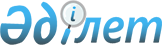 О внесении изменений в решение маслихата от 29 декабря 2022 года № 183 "О бюджетах поселков Горняцкий и Качар на 2023-2025 годы"Решение маслихата города Рудного Костанайской области от 25 сентября 2023 года № 74
      Рудненский городской маслихат РЕШИЛ:
      1. Внести в решение маслихата "О бюджетах поселков Горняцкий и Качар на 2023-2025 годы" от 29 декабря 2023 года № 183 следующие изменения:
      пункт 1 указанного решения изложить в новой редакции:
      "1. Утвердить бюджет поселка Горняцкий на 2023-2025 годы согласно приложениям 1, 2 и 3, в том числе на 2023 год в следующих объемах:
      1) доходы – 113 235,9 тысячи тенге, в том числе по:
      налоговым поступлениям – 22 120,6 тысячи тенге;
      неналоговым поступлениям – 0,0 тысяч тенге;
      поступлениям от продажи основного капитала – 0,0 тысяч тенге;
      поступлениям трансфертов 91 115,3 тысячи тенге;
      2) затраты – 113 577,4 тысячи тенге;
      3) чистое бюджетное кредитование – 0,0 тысяч тенге;
      4) сальдо по операциям с финансовыми активами – 0,0 тысяч тенге;
      5) дефицит (профицит) бюджета – -341,5 тысячи тенге;
      6) финансирование дефицита (использование профицита) бюджета – 341,5 тысячи тенге.";
      пункт 4 указанного решения изложить в новой редакции:
      "4. Утвердить бюджет поселка Качар на 2023-2025 годы согласно приложениям 1, 2 и 3, в том числе на 2023 год в следующих объемах:
      1) доходы – 591 071,7 тысячи тенге, в том числе по:
      налоговым поступлениям – 53 170,0 тысяч тенге;
      неналоговым поступлениям – 13,0 тысяч тенге;
      поступлениям от продажи основного капитала – 0,0 тысяч тенге;
      поступлениям трансфертов 537 888,7 тысячи тенге;
      2) затраты – 593 928,2 тысячи тенге;
      3) чистое бюджетное кредитование – 0,0 тысяч тенге;
      4) сальдо по операциям с финансовыми активами – 0,0 тысяч тенге;
      5) дефицит (профицит) бюджета – -2 856,5 тысячи тенге;
      6) финансирование дефицита (использование профицита) бюджета – 2 856,5 тысячи тенге.";
      приложения 1, 4, 5 к указанному решению изложить в новой редакции согласно приложениям 1, 2, 3 к настоящему решению.
      2. Настоящее решение вводится в действие с 1 января 2023 года. Бюджет поселка Горняцкий на 2023 год Бюджет поселка Качар на 2023 год Бюджет поселка Качар на 2024 год
					© 2012. РГП на ПХВ «Институт законодательства и правовой информации Республики Казахстан» Министерства юстиции Республики Казахстан
				
      Председатель городского маслихата 

А. Искаков
Приложение 1к решению маслихатаот 25 сентября 2023 года№ 74Приложение 1к решению маслихатаот 29 декабря 2022 года№ 183
Категория
Категория
Категория
Категория
Категория
Сумма, тысяч тенге
Класс
Класс
Класс
Сумма, тысяч тенге
Подкласс
Подкласс
Сумма, тысяч тенге
Наименование
Сумма, тысяч тенге
I. Доходы 
113 235,9
1
1
Налоговые поступления
22 120,6
01
Подоходный налог
1 213,0
2
Индивидуальный подоходный налог
1 213,0
04
Hалоги на собственность
2 343,0
1
Hалоги на имущество
81,0
3
Земельный налог
197,0
4
Hалог на транспортные средства
2 065,0
05
Внутренние налоги на товары, работы и услуги
18 564,6
3
Поступления за использование природных и других ресурсов
18 564,6
4
4
Поступления трансфертов
91 115,3
02
Трансферты из вышестоящих органов государственного управления
91 115,3
3
Трансферты из районного (города областного значения) бюджета
91 115,3
Функциональная группа
Функциональная группа
Функциональная группа
Функциональная группа
Функциональная группа
Сумма, тысяч тенге
Функциональная подгруппа
Функциональная подгруппа
Функциональная подгруппа
Функциональная подгруппа
Сумма, тысяч тенге
Администратор бюджетных программ
Администратор бюджетных программ
Администратор бюджетных программ
Сумма, тысяч тенге
Программа
Программа
Сумма, тысяч тенге
Наименование
Сумма, тысяч тенге
II. Затраты
113 577,4
01
Государственные услуги общего характера
87 084,0
1
Представительные, исполнительные и другие органы, выполняющие общие функции государственного управления
87 084,0
124
Аппарат акима города районного значения, села, поселка, сельского округа
87 084,0
001
Услуги по обеспечению деятельности акима города районного значения, села, поселка, сельского округа
75 079,0
022
Капитальные расходы государственного органа
12 005,0
07
Жилищно-коммунальное хозяйство
13 633,4
3
Благоустройство населенных пунктов
13 633,4
124
Аппарат акима города районного значения, села, поселка, сельского округа
13 633,4
008
Освещение улиц в населенных пунктах
5 157,4
009
Обеспечение санитарии населенных пунктов
2 228,0
011
Благоустройство и озеленение населенных пунктов
6 248,0
12
Транспорт и коммуникации
11 354,3
1
Автомобильный транспорт
11 354,3
124
Аппарат акима города районного значения, села, поселка, сельского округа
11 354,3
013
Обеспечение функционирования автомобильных дорог в городах районного значения, селах, поселках, сельских округах
8 866,0
045
Капитальный и средний ремонт автомобильных дорог в городах районного значения, селах, поселках, сельских округах
3 988,3
15
Трансферты
5,7
1
Трансферты
5,7
124
Аппарат акима города районного значения, села, поселка, сельского округа
5,7
048
Возврат неиспользованных (недоиспользованных) целевых трансфертов
5,7
III. Чистое бюджетное кредитование
0,0
IV. Сальдо по операциям с финансовыми активами
0,0
V. Дефицит (профицит) бюджета
-341,5
VI. Финансирование дефицита (использование профицита) бюджета
341,5Приложение 2к решению маслихатаот 25 сентября 2023 года№ 74Приложение 4к решению маслихатаот 29 декабря 2022 года№ 183
Категория
Категория
Категория
Категория
Категория
Сумма, тысяч тенге
Класс
Класс
Класс
Сумма, тысяч тенге
Подкласс
Подкласс
Сумма, тысяч тенге
Наименование
Сумма, тысяч тенге
I. Доходы 
591 071,7
1
1
Налоговые поступления
53 170,0
01
Подоходный налог
13 482,0
2
Индивидуальный подоходный налог
13 482,0
04
Hалоги на собственность
23 626,0
1
Hалоги на имущество
620,0
3
Земельный налог
230,0
4
Hалог на транспортные средства
22 776,0
05
Внутренние налоги на товары, работы и услуги
16 062,0
3
Поступления за использование природных и других ресурсов
16 062,0
2
Неналоговые поступления
13,0
01
Доходы от государственной собственности
13,0
5
Доходы от аренды имущества, находящегося в государственной собственности
13,0
4
4
Поступления трансфертов
537 888,7
02
Трансферты из вышестоящих органов государственного управления
537 888,7
3
Трансферты из районного (города областного значения) бюджета
537 888,7
Функциональная группа
Функциональная группа
Функциональная группа
Функциональная группа
Функциональная группа
Сумма, тысяч тенге
Функциональная подгруппа
Функциональная подгруппа
Функциональная подгруппа
Функциональная подгруппа
Сумма, тысяч тенге
Администратор бюджетных программ
Администратор бюджетных программ
Администратор бюджетных программ
Сумма, тысяч тенге
Программа
Программа
Сумма, тысяч тенге
Наименование
Сумма, тысяч тенге
II. Затраты
593 928,2
01
Государственные услуги общего характера
125 314,6
1
Представительные, исполнительные и другие органы, выполняющие общие функции государственного управления
125 314,6
124
Аппарат акима города районного значения, села, поселка, сельского округа
125 314,6
001
Услуги по обеспечению деятельности акима города районного значения, села, поселка, сельского округа
82 258,2
022
Капитальные расходы государственного органа
22 166,4
032
Капитальные расходы подведомственных государственных учреждений и организаций
20 890,0
07
Жилищно-коммунальное хозяйство
76 328,2
3
Благоустройство населенных пунктов
76 328,2
124
Аппарат акима города районного значения, села, поселка, сельского округа
76 328,2
008
Освещение улиц в населенных пунктах
13 289,4
009
Обеспечение санитарии населенных пунктов
10 210,0
010
Содержание мест захоронений и погребение безродных
253,0
011
Благоустройство и озеленение населенных пунктов
52 575,8
08
Культура, спорт, туризм и информационное пространство
86 247,0
1
Деятельность в области культуры
86 247,0
124
Аппарат акима города районного значения, села, поселка, сельского округа
86 247,0
006
Поддержка культурно-досуговой работы на местном уровне
86 247,0
12
Транспорт и коммуникации
306 038,0
1
Автомобильный транспорт
306 038,0
124
Аппарат акима города районного значения, села, поселка, сельского округа
306 038,0
013
Обеспечение функционирования автомобильных дорог в городах районного значения, селах, поселках, сельских округах
66 285,5
045
Капитальный и средний ремонт автомобильных дорог в городах районного значения, селах, поселках, сельских округах
239 752,5
15
Трансферты
0,4
1
Трансферты
0,4
124
Аппарат акима города районного значения, села, поселка, сельского округа
0,4
048
Возврат неиспользованных (недоиспользованных) целевых трансфертов
0,4
III. Чистое бюджетное кредитование
0,0
IV. Сальдо по операциям с финансовыми активами
0,0
V. Дефицит (профицит) бюджета
-2 856,5
VI. Финансирование дефицита (использование профицита) бюджета
2 856,5Приложение 3к решению маслихатаот 25 сентября 2023 года№ 74Приложение 5к решению маслихатаот 29 декабря 2022 года№ 183
Категория
Категория
Категория
Категория
Категория
Сумма, тысяч тенге
Класс
Класс
Класс
Сумма, тысяч тенге
Подкласс
Подкласс
Сумма, тысяч тенге
Наименование
Сумма, тысяч тенге
I. Доходы 
172 924,0
1
1
Налоговые поступления
38 620,0
01
Подоходный налог
14 021,0
2
Индивидуальный подоходный налог
14 021,0
04
Hалоги на собственность
24 537,0
1
Hалоги на имущество
620,0
3
Земельный налог
230,0
4
Hалог на транспортные средства
23 687,0
05
Внутренние налоги на товары, работы и услуги
62,0
3
Поступления за использование природных и других ресурсов
62,0
2
Неналоговые поступления
14,0
01
Доходы от государственной собственности
14,0
5
Доходы от аренды имущества, находящегося в государственной собственности
14,0
4
4
Поступления трансфертов
134 290,0
02
Трансферты из вышестоящих органов государственного управления
134 290,0
3
Трансферты из районного (города областного значения) бюджета
134 290,0
Функциональная группа
Функциональная группа
Функциональная группа
Функциональная группа
Функциональная группа
Сумма, тысяч тенге
Функциональная подгруппа
Функциональная подгруппа
Функциональная подгруппа
Функциональная подгруппа
Сумма, тысяч тенге
Администратор бюджетных программ
Администратор бюджетных программ
Администратор бюджетных программ
Сумма, тысяч тенге
Программа
Программа
Сумма, тысяч тенге
Наименование
Сумма, тысяч тенге
II. Затраты
172 924,0
01
Государственные услуги общего характера
67 048,0
1
Представительные, исполнительные и другие органы, выполняющие общие функции государственного управления
67 048,0
124
Аппарат акима города районного значения, села, поселка, сельского округа
67 048,0
001
Услуги по обеспечению деятельности акима города районного значения, села, поселка, сельского округа
67 047,0
022
Капитальные расходы государственного органа
1,0
07
Жилищно-коммунальное хозяйство
19 143,0
3
Благоустройство населенных пунктов
19 143,0
124
Аппарат акима города районного значения, села, поселка, сельского округа
19 143,0
008
Освещение улиц в населенных пунктах
15 436,0
009
Обеспечение санитарии населенных пунктов
370,0
010
Содержание мест захоронений и погребение безродных
266,0
011
Благоустройство и озеленение населенных пунктов
3 071,0
08
Культура, спорт, туризм и информационное пространство
79 432,0
1
Деятельность в области культуры
79 432,0
124
Аппарат акима города районного значения, села, поселка, сельского округа
79 432,0
006
Поддержка культурно-досуговой работы на местном уровне
79 432,0
12
Транспорт и коммуникации
7 301,0
1
Автомобильный транспорт
7 301,0
124
Аппарат акима города районного значения, села, поселка, сельского округа
7 301,0
013
Обеспечение функционирования автомобильных дорог в городах районного значения, селах, поселках, сельских округах
7 301,0
III. Чистое бюджетное кредитование
0,0
IV. Сальдо по операциям с финансовыми активами
0,0
V. Дефицит (профицит) бюджета
0,0
VI. Финансирование дефицита (использование профицита) бюджета
0,0